Navigating to Budget Development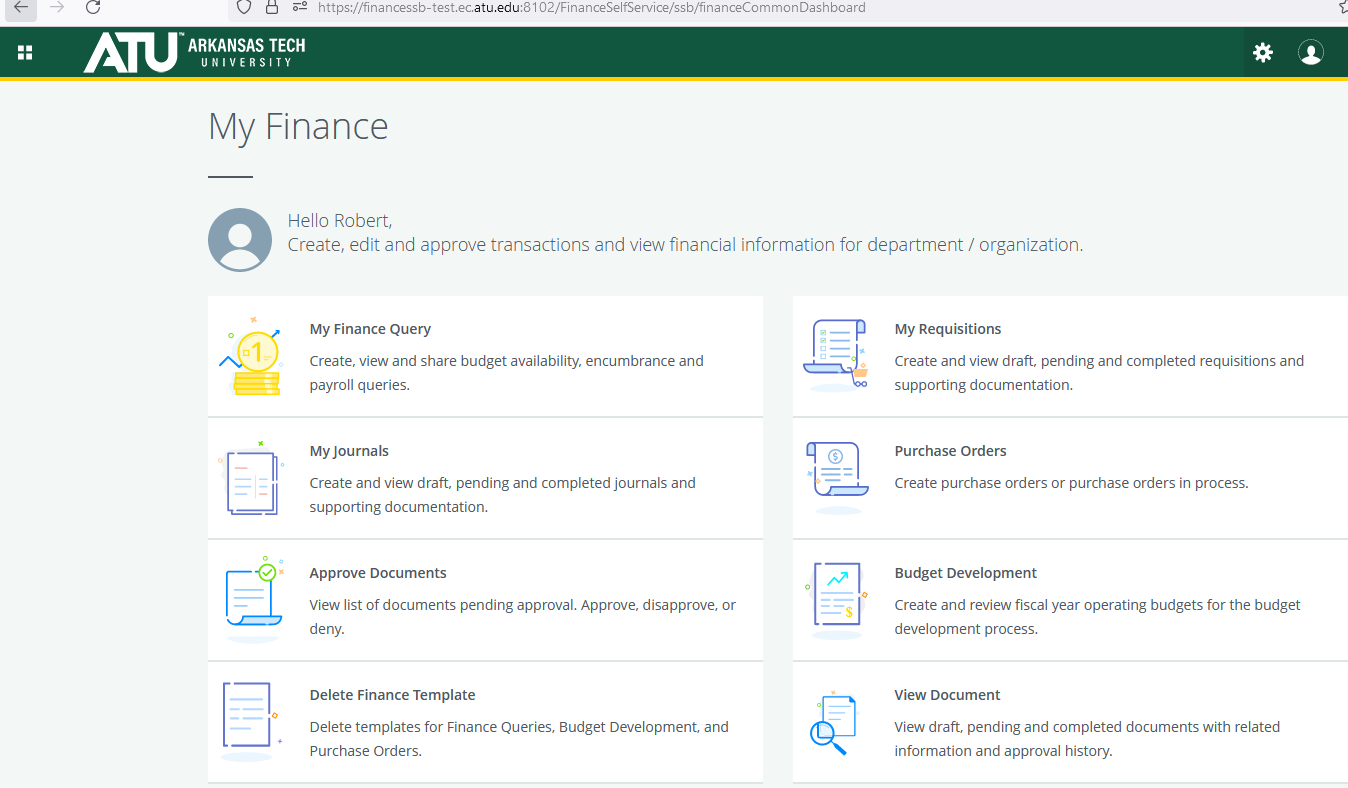 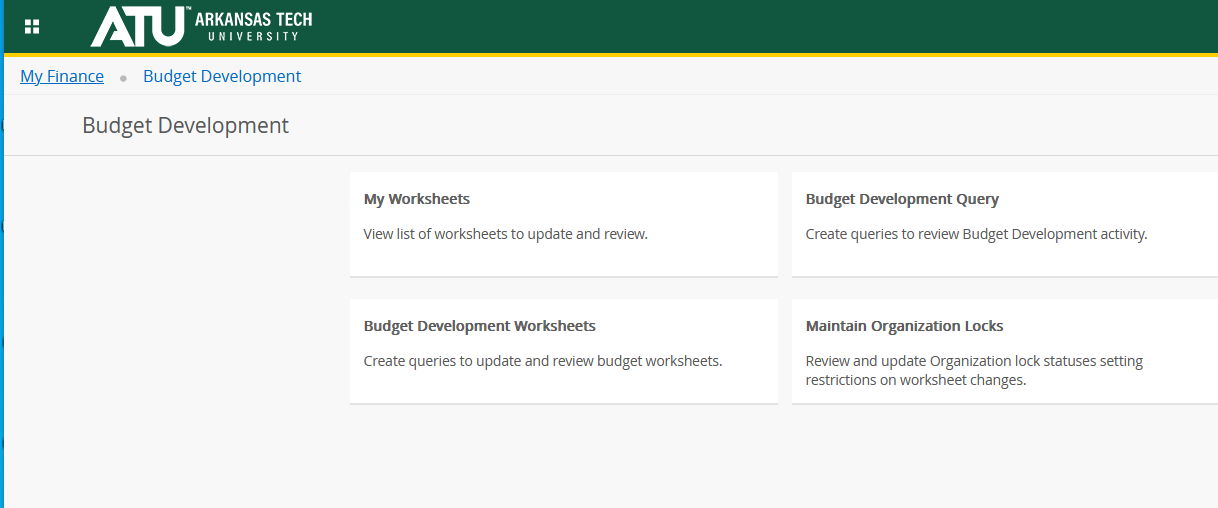 How to Look at BudgetsHow to look at a single budget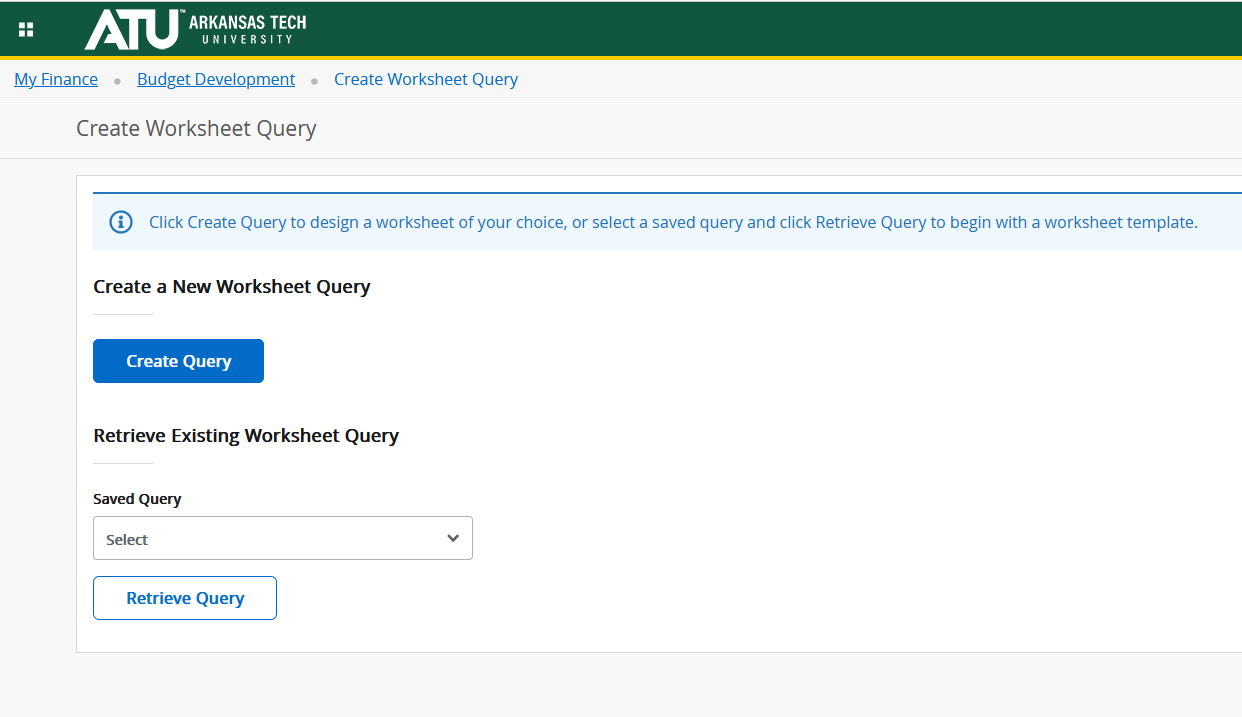 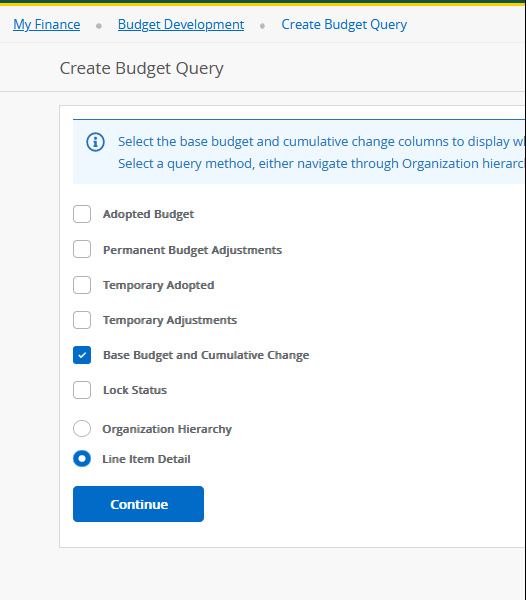 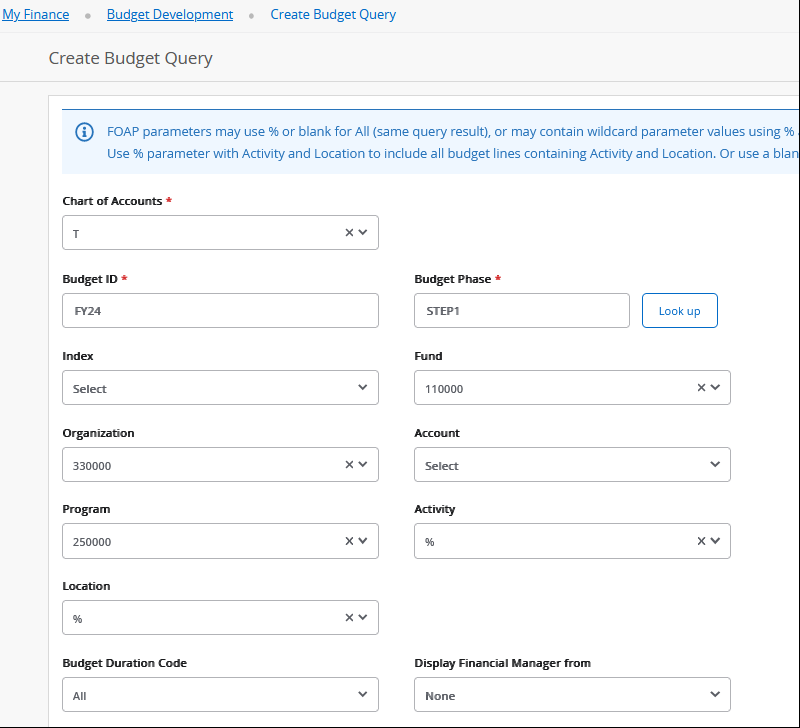 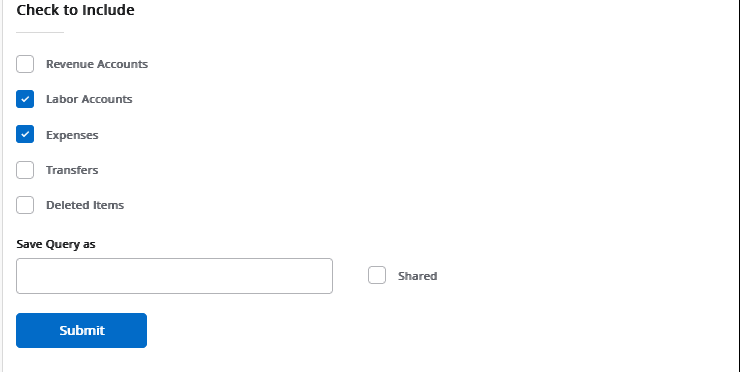 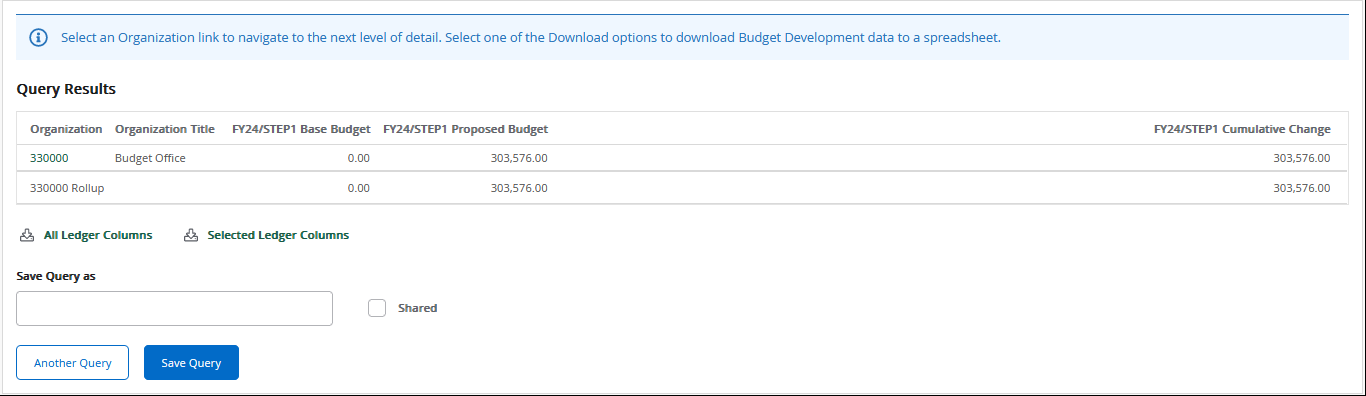 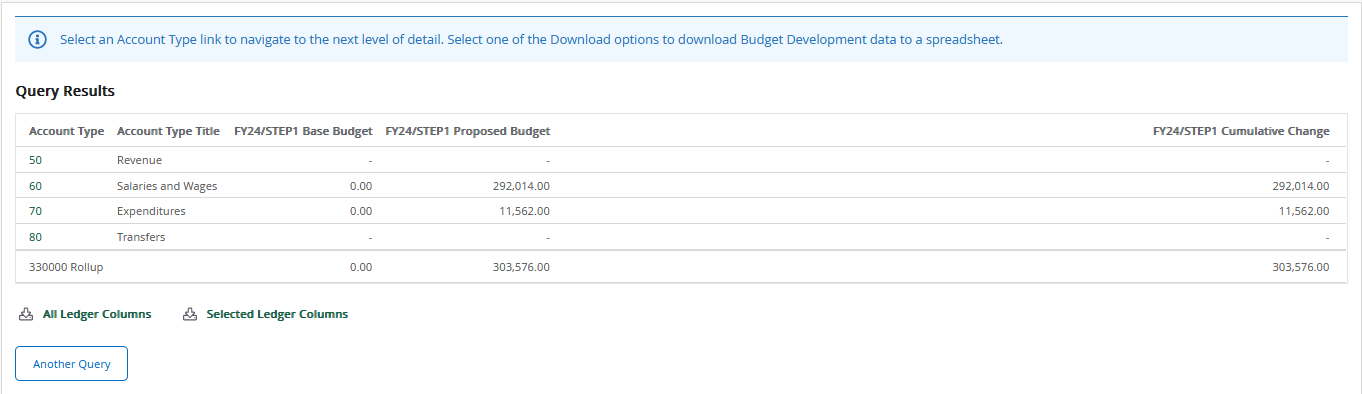 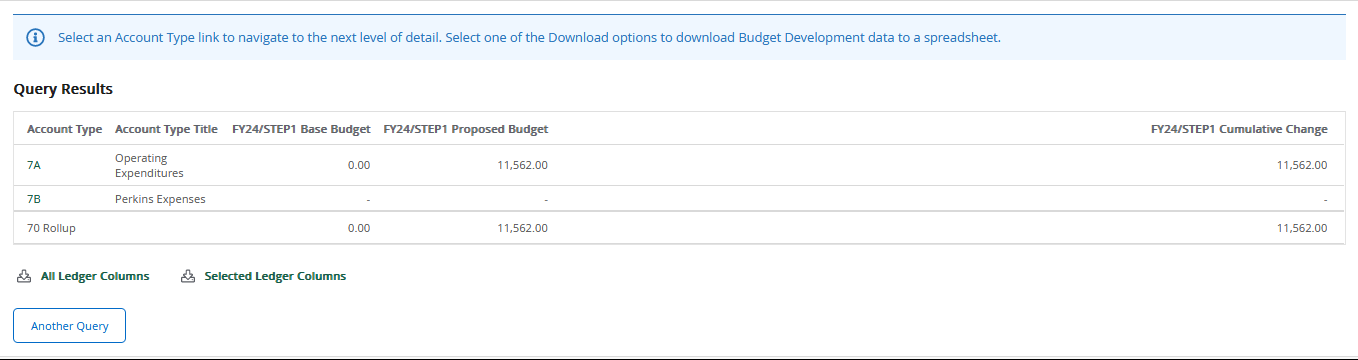 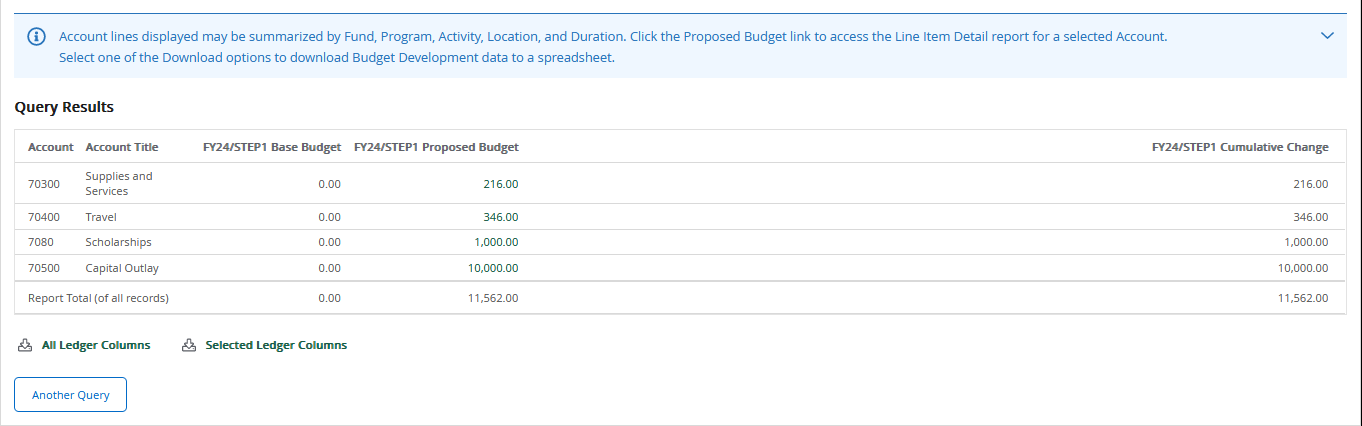 How to look at multiple Organizations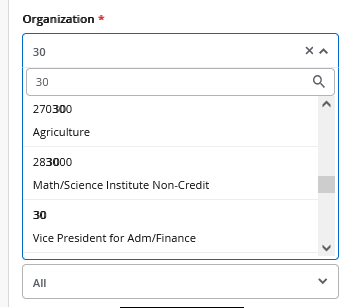 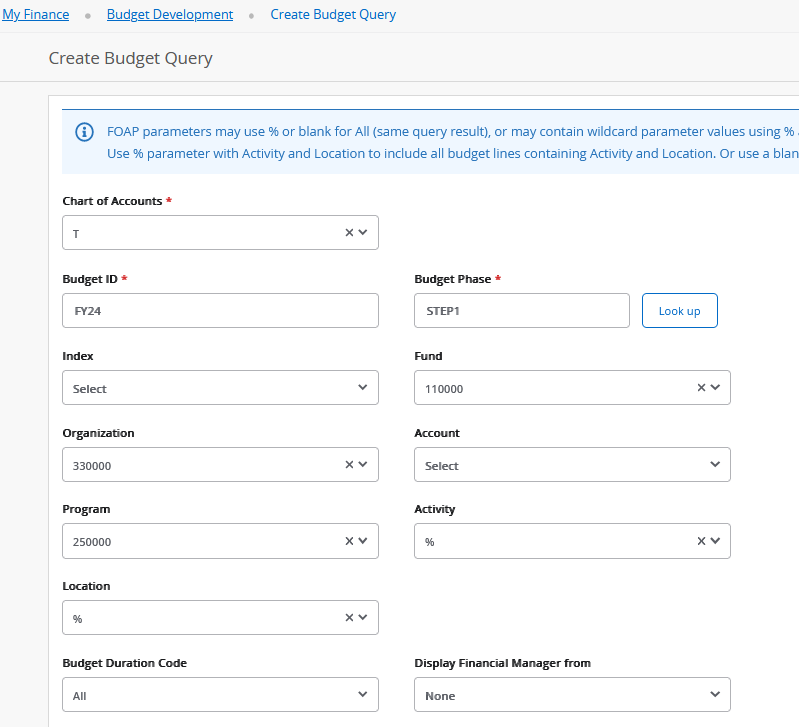 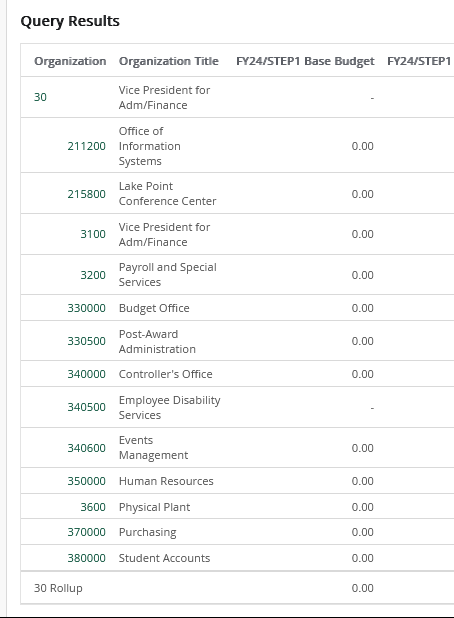 How to Change Budgets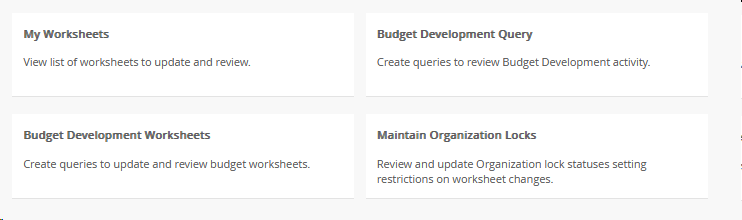 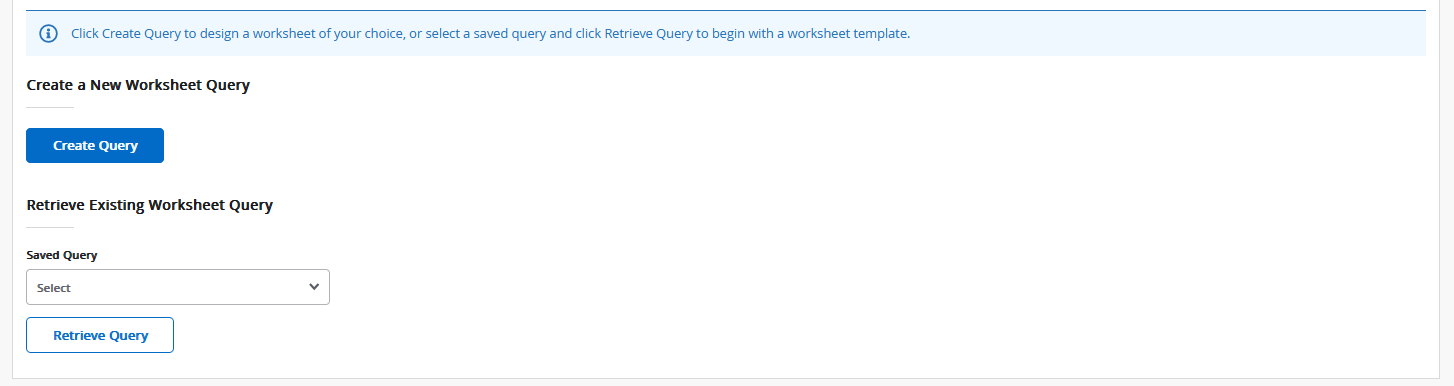 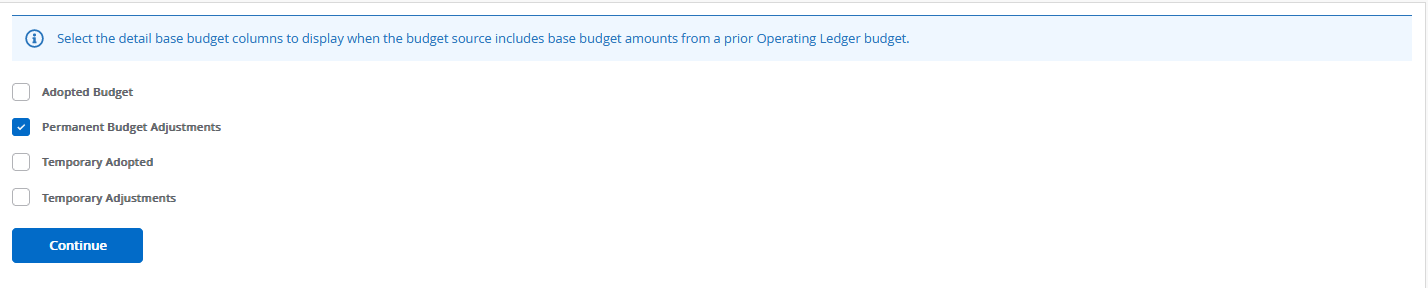 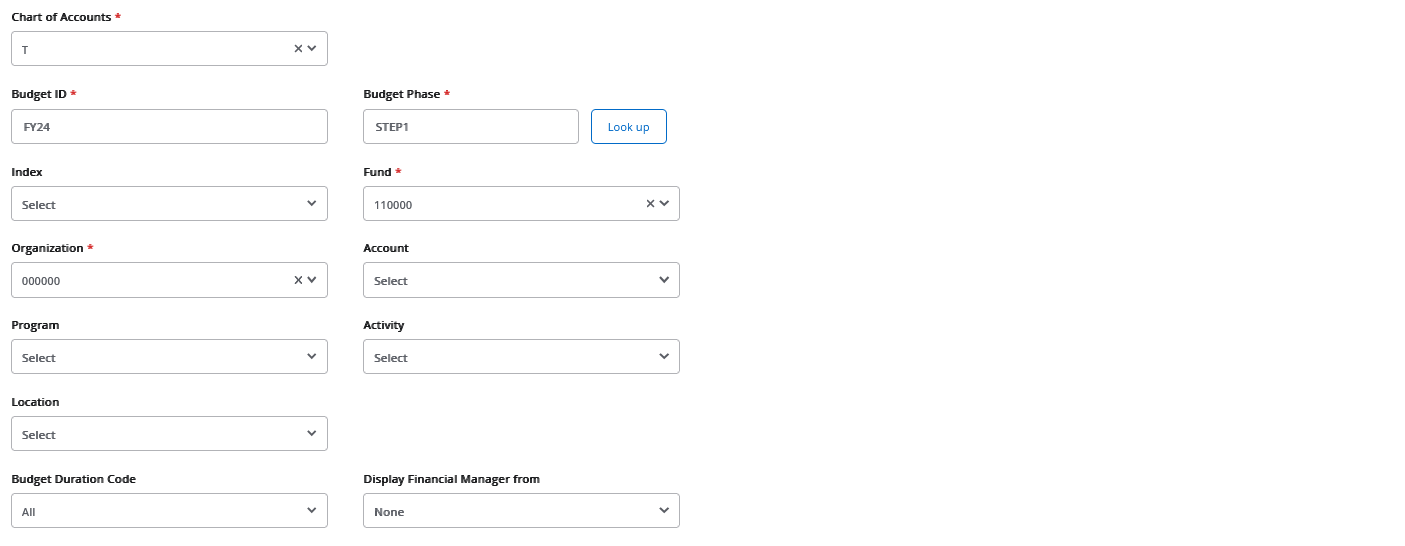 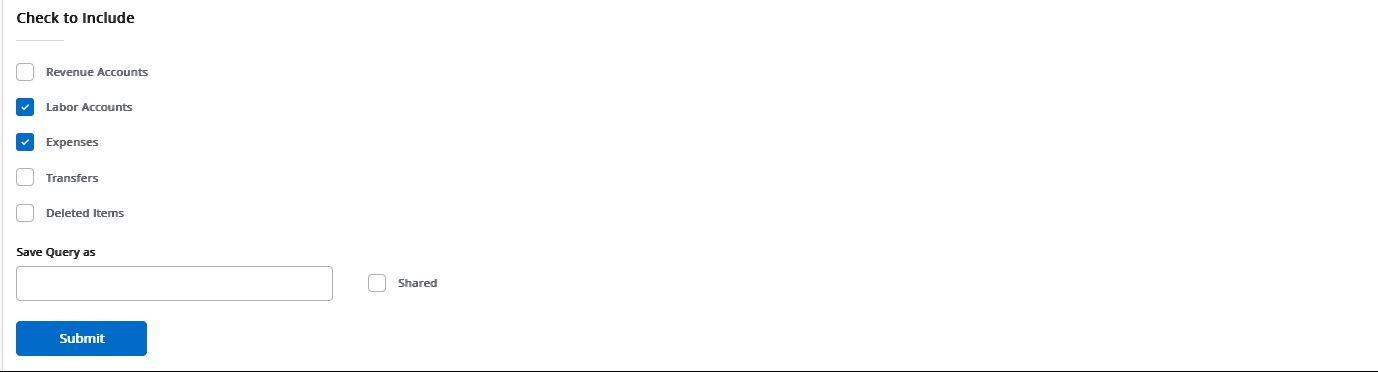 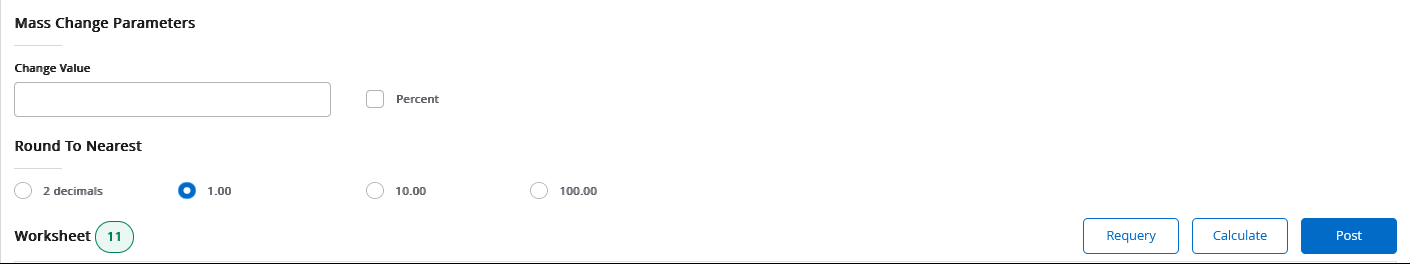 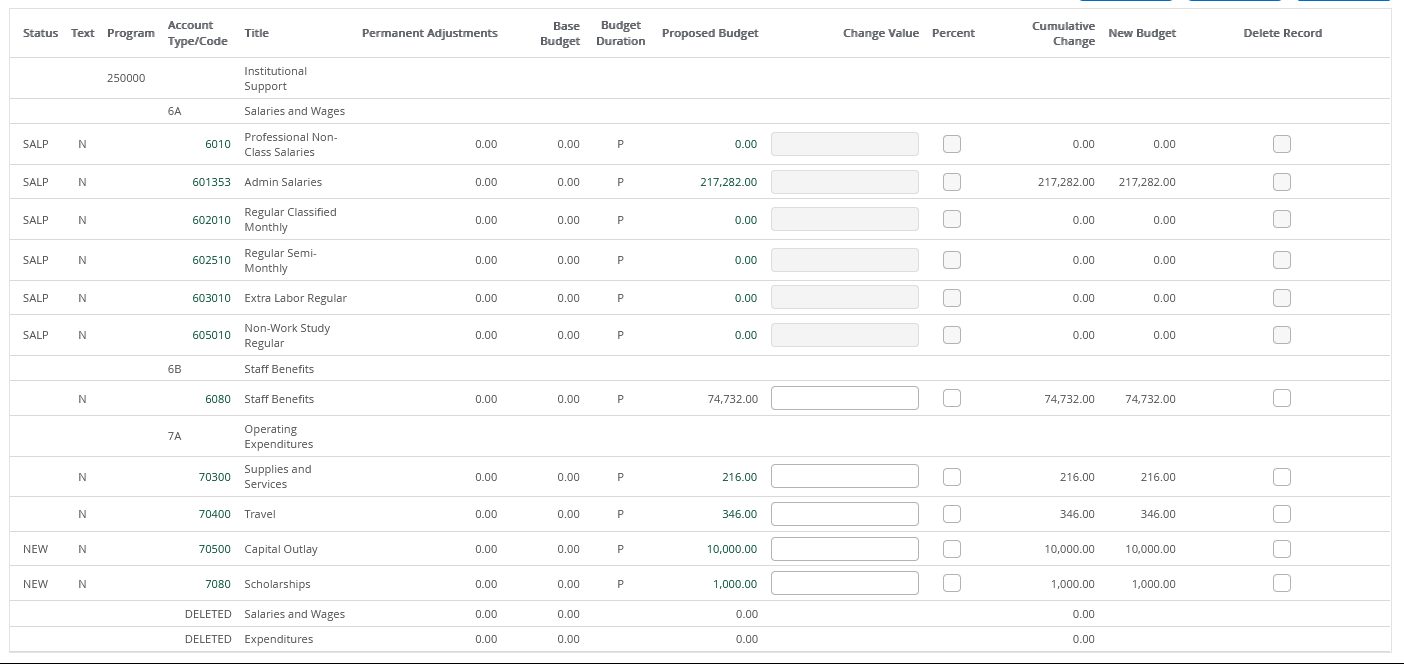 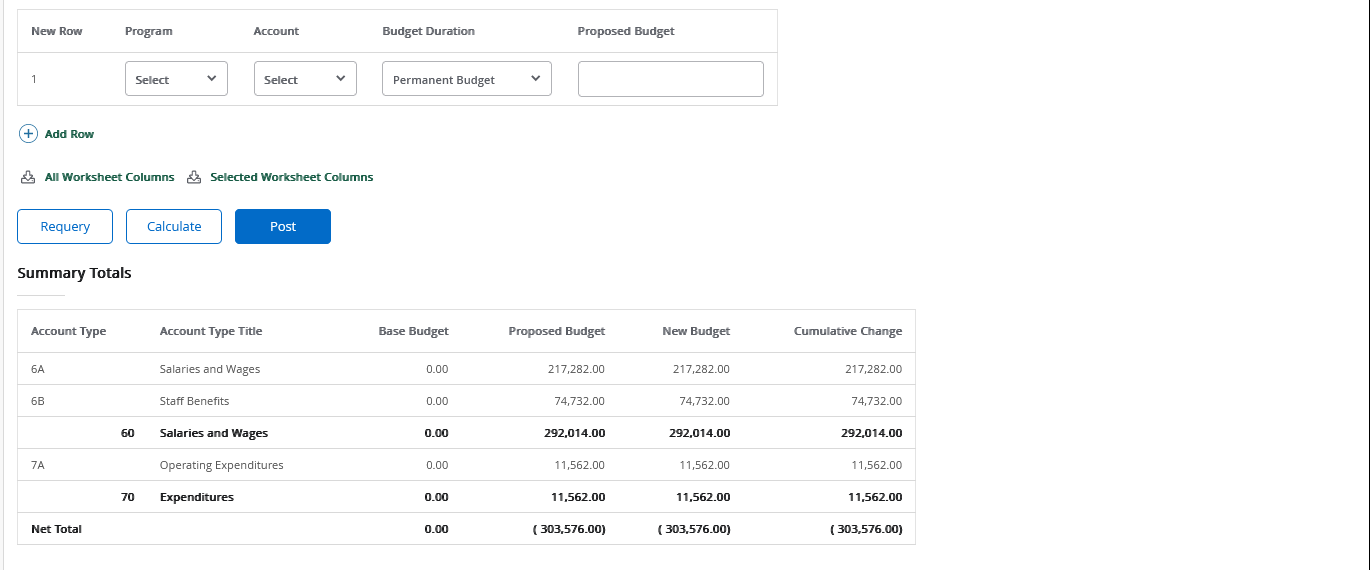 